INFORMATIVA PER GLI STUDENTI E LE STUDENTESSEInformativa relativa al trattamento dei dati personali relativi alle persone fisiche che accedono alle attività formative di ogni ordine e grado, nonché alle iniziative di orientamento, aggiornamento professionale ed inserimento nel mondo del lavoro erogate dall’Università degli Studi Roma Tre.La presente informativa potrà essere soggetta ad eventuali aggiornamenti. La versione aggiornata è sempre disponibile all’indirizzo: http://www.uniroma3.it/privacy/  INFORMATIVA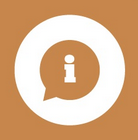 L’Università degli studi Roma Tre, con sede in via Ostiense 159, 00154 Roma, Italia, C.F. e P.I. n. 04400441004 (di seguito, "Università"), in osservanza delle disposizioni del Regolamento UE 2016/679 (General Data Protection Regulation, di seguito "GDPR"), con il presente atto informa i soggetti interessati sulle modalità di trattamento dei dati personali raccolti. Per "soggetti interessati", "interessati" o "studenti" si intendendo gli aspiranti studenti e studentesse, coloro che sono iscritti a qualsiasi corso di laurea e/o laurea magistrale, gli iscritti ai corsi singoli, ovvero a corsi post lauream (ad es. dottorato, scuola di specializzazione, corso di perfezionamento e master) nonché le persone che intendono partecipare a qualsiasi attività formativa  (ad es. seminari, convegni, tirocini formativi, corsi di aggiornamento, etc.) ivi comprese le iniziative volte all’orientamento e all’assistenza all’inserimento nel mondo del lavoro. Le informative relative ad altre categorie di interessati sono disponibili in allegato al Regolamento di Ateneo sulla privacy nonché all'indirizzo internet http:/www.uniroma3.it/privacy/. TITOLARE DEL TRATTAMENTO 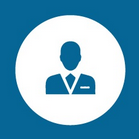 Titolare del trattamento dei dati personali è l’Università, come sopra definita, rappresentata dal Rettore pro tempore, domiciliato per la carica presso la sede della stessa. È possibile contattare il titolare del trattamento via e-mail scrivendo all'indirizzo privacy@uniroma3.it e PEC privacy@ateneo.uniroma3.it. RESPONSABILE DELLA PROTEZIONE DEI DATI Il responsabile della protezione dei dati ("RPD" o "DPO") è reperibile ai seguenti recapiti: e-mail rpd@uniroma3.it e PEC rpd@ateneo.uniroma3.it. FINALITA’ DEL TRATTAMENTO E BASE GIURIDICA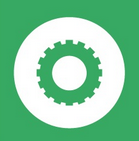 L’Università provvede alla raccolta e al trattamento dei dati personali degli interessati sulla base delle esigenze connesse allo svolgimento dei compiti istituzionali di pubblico interesse di cui è investita (ai fini della gestione del rapporto didattico e amministrativo con lo studente, anche con riferimento a specifici servizi dallo stesso richiesti, e per ogni altra finalità connessa all’erogazione dei servizi di istruzione, formazione, orientamento e assistenza all’inserimento nel mondo del lavoro),  degli obblighi derivanti da un contratto con lo studente o dalla normativa vigente, nonché sulla base del consenso dei singoli interessati, ove necessario.In particolare, l’Università tratta i dati per le seguenti finalità:erogazione dei servizi didattici e di segreteria studenti;organizzazione e svolgimento di iniziative volte all’orientamento in ingresso, in itinere ed in uscita; organizzazione di test di valutazione o ammissione a qualunque corso di formazione (ad es., corsi di studio, dottorati di ricerca, scuole di specializzazione, master, etc.); gestione della carriera universitaria;erogazione dei servizi per il diritto allo studio, delle borse di studio e di ricerca;organizzazione delle attività di collaborazione e dei tirocini extracurriculari;organizzazione delle procedure di partecipazione agli esami di stato;organizzazione delle elezioni studentesche e dei compiti inerenti le cariche elettive ricoperte negli organi dell’Università;erogazione dei servizi informatici e accesso ai laboratori e ad altre strutture protette;erogazione dei servizi bibliotecari;erogazione dei servizi di e-learning;erogazione di servizi di tutorato, assistenza, inclusione sociale;organizzazione e gestione delle attività sportive e culturali;sondaggi condotti anonimamente e su base aggregata;applicazione di procedimenti di natura disciplinare;coordinamento e organizzazione delle attività di job placement;gestione della sicurezza (ad es., gestione dei sistemi di videosorveglianza);adempimento degli obblighi di pubblicità, trasparenza e diffusione di informazioni da parte delle pubbliche amministrazioni (cd. "amministrazione trasparente");previo ottenimento del consenso, per la comunicazione o diffusione, anche a privati, su richiesta dello studente, dei dati relativi agli esiti formativi, intermedi e finali, in conformità a quanto previsto dalla normativa applicabile.In taluni casi il conferimento dei dati è obbligatorio in quanto necessario per il perseguimento delle finalità sopra menzionate, nonché all’adempimento di specifici obblighi di legge.Infine, potranno essere trattati dati personali anche laddove ciò dovesse rendersi necessario per accertare, esercitare o difendere un diritto in sede giudiziaria o per la gestione di eventuali reclami, per la repressione e il contrasto alle frodi e di qualsiasi altra attività illecita o perché richiesto dalle autorità competenti.  FONTI DEL TRATTAMENTO E CATEGORIE DI DATI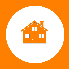 I dati personali dei soggetti interessati possono essere raccolti presso l'interessato (ad es., perché contenuti nella documentazione fornita all’atto dell’iscrizione o della richiesta di specifici servizi) oppure presso soggetti terzi (ad es. in caso di trasferimento ateneo, in caso di comunicazioni da altre istituzioni pubbliche o in caso di comunicazioni da università straniere, etc.) per il perseguimento di scopi istituzionali, in ottemperanza a specifici obblighi di legge, secondo l'interesse pubblico rilevante dell'Università o altra base giuridica. Nello specifico, tra i dati trattati dall'Università vi rientrano le seguenti categorie di dati:dati comuni, quali i dati identificativi;dati particolari, quali i dati relativi allo stato di salute;dati giudiziari, intesi quali dati relativi a condanne penali, a reati o a connesse misure di sicurezza.I dati raccolti potrebbero includere informazioni quali:dati identificativi, ivi inclusi, nome, cognome, genere, titolo, stato coniugale, indirizzo, paese di residenza, numero di telefono/fax, indirizzo e-mail, data e luogo di nascita, paese di nascita; dati relativi alla carriera universitaria (es. esami sostenuti, votazioni, etc.);dati relativi alla mobilità studentesca (es. adesione al programma Erasmus o ad altri scambi internazionali, votazioni conseguite per esami sostenuti all'estero etc.)informazioni contenute nella domanda di partecipazione ad eventuali procedure di selezione (es. borse di studio, di collaborazione o altre attività interne);dati reddituali (ad es., ISEE) e dati bancari (ad es. IBAN);immagini raccolte durante la registrazione delle lezioni, durante lo svolgimento di tornei, eventi sportivi o altre attività;immagini raccolte dalle telecamere di videosorveglianza (CCTV).Inoltre, in aggiunta ai così detti dati comuni (quali, ad esempio, i dati identificativi dell’interessato), per le finalità di trattamento sopra indicate potranno essere raccolti e trattati, previa individuazione di idonea base giuridica o su istanza dell'interessato, particolari categorie di dati inerenti:l’origine razziale e etnica (ad es., per garantire i diritti spettanti ai cittadini extracomunitari e per lo status di rifugiato);dati particolari, quali i dati relativi allo stato di salute dei soggetti interessati (ad es., per assicurare i diritti spettanti agli studenti e studentesse diversamente abili o in stato di gravidanza);dati personali relativi a condanne penali, a reati o a connesse misure di sicurezza, secondo quanto previsto dalla normativa vigente (ad es., per studenti e le studentesse sottoposti/e a misure restrittive della libertà personale);l’orientamento sessuale (nel caso di eventuali rettificazioni di attribuzione di sesso). PERIODO DI CONSERVAZIONE DEI DATI 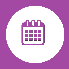 I dati personali inerenti alla carriera universitaria dello studente (es. iscrizione, esami sostenuti e relativi risultati, conseguimento del titolo di laurea) saranno conservati per un periodo di tempo illimitato, conformemente agli obblighi di archiviazione imposti dalla normativa vigente. I restanti dati personali raccolti saranno conservati dall’Università per il periodo di tempo necessario al conseguimento delle finalità per le quali sono raccolti e trattati o nei termini previsti da leggi, norme e regolamenti nazionali e comunitari a cui l'Università è tenuta ad attenersi (es. normativa di carattere contabile e fiscale, etc.).  DESTINATARI DEI DATI 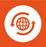 I dati trattati per le finalità di cui sopra verranno trattati dal personale dell’Università, debitamente istruito e limitatamente a quanto necessario per l'espletamento dei rispettivi compiti. Ciò include, ad esempio, i docenti, i dipendenti e i collaboratori assegnati ai competenti uffici dell’Università, eventuali soggetti esterni che in qualità di incaricato prestano attività per conto dell'Università. Inoltre, l'Università si avvale del supporto di fornitori esterni per l’erogazione di specifici servizi strumentali alla realizzazione delle proprie attività istituzionali. Tali soggetti sono nominati dall'Università quali Responsabili del Trattamento e possono accedere ai soli dati necessari e indispensabili per l’erogazione del servizio richiesto, secondo gli obblighi loro imposti dalla normativa vigente e dalle disposizioni contrattuali poste in essere dall'Università a garanzia della protezione dei dati personali. In particolare, trattano i dati degli interessati in tale veste:fornitori di servizi e/o prodotti informatici (es. sistemi per la gestione della carriera accademica e delle piattaforme di e-learning, assistenza agli utenti sull’utilizzo dei servizi, erogazione dei servizi di posta elettronica, conservazione dei dati, ecc.fornitori dei servizi di cassa e di tesoreria (es. per l’esecuzione dei mandati di pagamento);fornitori di servizi logistici per l’organizzazione di eventi, cerimonie, tornei sportivi o procedure di selezione;fornitori di servizi tecnico-amministrativi;fornitori di servizi assicurativi;consulenti e professionisti terzi (es. avvocati, commercialisti, ecc.).Inoltre, l’Università può comunicare i dati personali di cui è titolare del trattamento ad altre amministrazioni pubbliche, qualora queste debbano trattare i medesimi per eventuali procedimenti di propria competenza istituzionale, nonché a tutti quei soggetti pubblici o privati ai quali, in presenza dei relativi presupposti, la comunicazione è prevista obbligatoriamente da disposizioni comunitarie, norme di legge o regolamento. Tali soggetti tratteranno i dati personali in qualità di autonomi titolari del trattamento. Pertanto, gli interessati potranno rivolgersi ad essi per far valere, ove applicabili, l'esercizio dei diritti di accesso, rettifica, cancellazione, limitazione del trattamento, portabilità od opposizione. Tra questi soggetti sono compresi, a titolo esemplificativo e non esaustivo:soggetti pubblici che gestiscono l’erogazione di contributi di ricerca e/o borse di studio, che promuovono studi e ricerche, progetti per lo sviluppo universitario e servizi per il diritto allo studio;soggetti pubblici con finalità di sostegno all’inserimento nel mondo del lavoro, previa individuazione della più opportuna base giuridica per il trasferimento e adozione delle adeguate misure di pseudoanonimizzazione (ove necessario);soggetti terzi presso cui lo studente è chiamato a effettuare lo svolgimento di tirocini, stage o altre attività di job placement; amministrazioni statali, quali il Ministero dell'Istruzione, dell'Università e della Ricerca, il Ministero degli Affari Esteri, il Ministero del Lavoro, l’Agenzia delle Entrate, l'Avvocatura dello Stato, le Questure, le Ambasciate, le Procure della Repubblica, gli Istituti penitenziari;forze di polizia, l'autorità giudiziaria, gli organismi di informazione e sicurezza;enti pubblici non economici, quali INAIL ed enti previdenziali; società o consorzi partecipati dall’Università (ad es. CINECA e Almalaurea)amministrazioni territoriali quali la Regione, l’Ente Regionale per il Diritto allo Studio e alla Conoscenza, la Direzione territoriale del lavoro, i Centri per l’Impiego, gli organismi regionali ed altri istituiti che forniscono servizi per il lavoro, orientamento e formazione professionale o che erogano sussidi e benefici economici; Atenei italiani e stranieri impegnati in percorsi formativi congiunti;associazioni, quale ad esempio la Conferenza dei Rettori delle Università Italiane – CRUI, enti e/o istituti in grado di favorire l’integrazione territoriale ed universitaria degli studenti e studentesse partecipamenti a scambi internazionali;aziende sanitarie locali;soggetti promotori e finanziatori di premi, borse ed assegni di studio e/o ricerca.Al di fuori dei predetti casi, i dati personali non vengono in nessun modo e per alcun motivo comunicati o diffusi a terzi. Infine, i dati personali degli interessati non sono generalmente oggetto di trasferimento verso Paesi o organizzazioni internazionali al di fuori del territorio dell'Unione Europea, salvo quando è necessario per l'erogazione di servizi di didattica e ricerca (es. università straniere nel caso di mobilità studentesca). Laddove i dati personali trattati dovessero essere trasferiti al di fuori del territorio dell’Unione Europea, tale trasferimento sarà compiuto esclusivamente sulla base dell’esistenza di garanzie appropriate e opportune secondo quanto previsto dal GDPR (es. Clausole Contrattuali Standard, iscrizione al Privacy Shield, etc). DIRITTI DELL’INTERESSATO 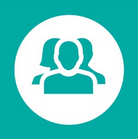 Ogni interessato ha diritto di richiedere all'Università l'esercizio dei diritti previsti dal GDPR. In particolare, si tratta dei diritti di accesso, rettifica, cancellazione nonché del diritto alla portabilità dei dati, del diritto di limitazione del trattamento e del diritto di opposizione al trattamento, ove ne ricorrano i presupposti. Per ottenere maggiori informazioni sul trattamento dei propri dati personali o esercitare i suoi diritti, l’interessato ha diritto a contattare l'Università ai recapiti sopra indicati.Di seguito è fornita una breve esplicazione dei diritti riconosciuti ai soggetti interessati dal trattamento:il diritto di accesso consente all’interessato di ottenere conferma che sia o meno in corso un trattamento dei suoi dati personali da parte dell'Università e, se del caso, accedere a tali dati e alle informazioni ad essi relative;il diritto di rettifica consente all’interessato di ottenere la modifica dei dati personali inesatti che lo riguardano senza ingiustificato ritardo e, tenuto conto delle finalità del trattamento, di ottenere l'integrazione dei dati personali incompleti;il diritto alla cancellazione consente all’interessato di ottenere la cancellazione dei dati che lo riguardano senza ingiustificato ritardo (ad es. quando i suoi dati personali non sono più necessari in relazione alle finalità per cui sono stati raccolti), fatte salve le eccezioni previste dalla normativa applicabile (es. quando la conservazione dei dati è necessaria per il rispetto di obblighi di legge applicabili all'Università);il diritto alla portabilità dei dati consente all’interessato, in determinate circostanze previste dalla normativa, di ricevere in un formato strutturato, di uso comune e leggibile da dispositivo automatico i dati personali che lo riguardano e che egli ha fornito all'Università.il diritto alla limitazione del trattamento consente all’interessato, in determinate circostanze previste dalla normativa, di ottenere la limitazione del trattamento dei propri dati personali. Il diritto di opposizione al trattamento consente all’interessato, in determinate circostanze previste dalla normativa, di opporsi al trattamento dei suoi dati personali. In tali casi l'Università si asterrà dal trattare ulteriormente i dati personali dell’interessato, salvo che l'Università stesso possa dimostrare l'esistenza di motivi legittimi cogenti per procedere al trattamento che prevalgono sugli interessi, sui diritti e sulle libertà dell'interessato oppure per l'accertamento, l'esercizio o la difesa di un diritto in sede giudiziaria.Inoltre, in qualsiasi momento, l’interessato ha il diritto di:revocare il consenso eventualmente prestato, senza con ciò pregiudicare la liceità del trattamento basata sul consenso prestato prima della revoca;proporre reclamo al Garante per la protezione dei dati personali se ritiene che il trattamento che lo riguarda violi le disposizioni in materia di protezione dei dati personali.